IX. ročník Memoriálu Ing. Slavoše Sobotky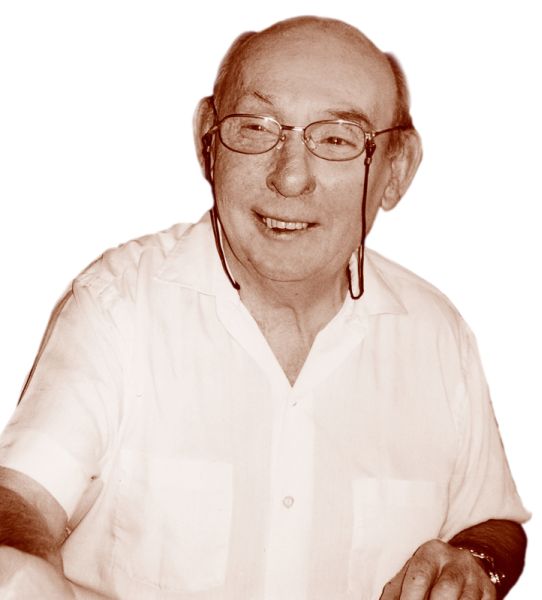 Aquapark Beroun 6 . 10. 2018VŠEOBECNÁ USTANOVENÍPořadatel: 			Plavecký oddíl TJ LOKOMOTIVA BEROUN z.s. pod záštitou                                               Nadace PROSPORT Místo závodu:              	Aquapark Beroun, Na Ostrově 900, BerounDatum konání:         		6. 10. 2018 Přihlášky:                 		podávají oddíly/kluby prostřednictvím ON-LINE systémem ČSPS, nebo       e-mailem ve formátu ČSPS  TXT nejpozději do 1.října 2018 na adresu cirnfusss@seznam.cz. Oddíly/kluby Středočeského kraje mohou použít k přihlášce on-line systém KS ČSPS - Středočeský krajZávodiště:                              25m, 6 drah , poloautomatická časomíra PaC3JAZSeznam přijatých:	bude zveřejněn nejpozději 3.10. 2018 na www.czechswimming.cz  Odhlášky:                      	nejpozději 48 hod. před začátkem závodů na e-mailovou adresu
                          		cirnfusss@seznam.czStartovné:                    	40,-Kč za každý přijatý a neodhlášený start, platí se při prezentaci Informace:                         	Slavomír Cirnfus  tel. 737 884 985 , Simona Pokorná tel. 602 863 429  TECHNICKÁ USTANOVENÍ Předpis:	závodí se podle Pravidel plavání ČSPS, Soutěžního řádu plavání a dle ustanovení tohoto rozpisu.Systém soutěže:    	závody jsou soutěží jednotlivců a štafet, plave se v rozplavbách přímo na čas, bez rozdílu kategorií, s výjimkou disciplin 25. - 28. 100 m polohový závod, a vždy bude použito pravidlo jednoho startu (SW 4.1a) Ceny:	Hlavní závod MEMORIÁL ING.SLAVOŠE SOBOTKY : 100PZCENA K 65.VÝROČÍ TJ LOKOMOTIVY BEROUN :  100ZKategorie:                             D - žáci a žačky ročník                   2008 		C – žáci a žačky ročník                  2007 - 2006	B - žáci a žačky ročník                   2005 - 2004                                                                                   A- ml.dorost                                    2003 - 2002Pořad disciplín:       	Sobota 6.10. 2018		rozplavání 	    8,00 – 8,50 hod.                           	zahájení závodů  9,00 hod.       
1.   50 m volný způsob           žačky,ženy     D,C,B,A	         
2.   50 m volný způsob	žáci,muži     	D,C,B,A
3.   200 m prsa                 	žačky, ženy     C,B,A4.   200 m prsa 		žáci ,muži 	 C,B,A
5.   100 m znak           	žačky,ženy  	D,C,B,A6.   100 m znak           	žáci,muži  	D,C,B,A
7.   50 m prsa                  	žačky,ženy 	D,C,B,A
8.   50 m prsa			žáci,muži 	D,C,B,A
9.   200 m volný způsob         žačky,ženy  	C,B,A10. 200 m volný způsob         žáci, muži   	C,B,A
11. 100 m motýlek  		žačky, ženy  	D,C,B,A
12. 100 m motýlek  		žáci, muži  	D,C,B,A13. 4x50 m PZ                       žačky ročník 2004 - 200814. 4x 50 m PZ                      žáci    ročník 2004 - 2008Sobota 6.10.2018		rozplavání           13,30 - 14,00 hod.                           		zahájení závodů  14,00 hod. 15. 50 m motýlek             	žačky ,ženy   D,C,B,A
16. 50 m motýlek           	žáci ,muži      D,C,B,A
17. 200 m znak           	žačky,ženy    C,B,A
18. 200 m znak            	žáci,muži       C,B,A
19. 100 m prsa        	         žačky,ženy        D,C,B,A, 20. 100 m prsa         	         žáci,muži          D,C,B,A,
21. 50 m znak  	            žačky,ženy    D,C,B,A
22. 50 m znak      	            žáci,muži       D,C,B,A
23. 100 m volný způsob         žačky,ženy    D,C,B,A,
24. 100 m volný způsob         žáci,muži       D,C,B,AHlavní závod - Memoriál ing. Slavoše Sobotky 25. 100 m polohový závod     žačky        C + B26. 100 m polohový závod  	 žáci           C + B27. 100 m polohový závod 	ženy      	  A28. 100 m polohový závod 	muži     	  AOmezení:	pořadatel si vyhrazuje právo omezit počet startujících v jednotlivých disciplinách, tak aby celkový čas závodního půldne nepřesáhl 4 hod.		a dále přednostně zařadit do disciplin 3 závodníky pořádajícího oddílu bez ohledu na přihlašovaný čas.Ceny:                                     závodníci ,kteří se v Memoriálu Ing. Slavoše Sobotky umístí na 1. - 3. místě obdrží finanční odměnu:  místo 1000,- Kč,  2. místo  600,- Kč,  3. místo  400,- Kč ,                                                       Za překonání rekordu Memoriálu v závodě 100PZ bude vyplaceno 1000,-Kč .                                                     Závodníci ,kteří se v závodě k 65.výročí TJ LOKOMOTIVY BEROUN                                                    umístí na 1.-3. místě obdrží pohár a věcnou cenu .                                                             Závodníci, kteří se v jednotlivých kategorií ostatních disciplin  umístí na 1. - 3. místě obdrží diplom a věcnou cenu. Všechny kategorie plavou společně. Vyhlašování bude dle kategorií.Prezentace:                     	na bazénu u recepce  od 7,45 do 8,00 hod.                                               Za zdravotní stav závodníků odpovídá vedoucí družstva. Výsledky:                          	v tištěné podobě budou vyvěšeny v místě soutěže, pro oddíly budou tištěné výsledy vyhotoveny pouze na vyžádání, a to v průběhu rozplavání prvního půldne závodů, v elektronické podobě budou k dispozici na www.plavani.csps.cz  a www.kspkladno.cz POKYNY PRO ZÁVODNÍKY A JEJICH DOPROVODBazén pro závodníky bude otevřen 7,45 hod. Každý oddíl/klub bude mít na bazénu určen prostor k sezení, ve kterém by se měl zdržovat.            Vyhrazený prostor bude označen zkratkou oddílu/klubu.Počet vedoucích na bazénu je na 10 závodníků , 1 vedoucí . Do prostoru bazénu nebude nikdo              další vpuštěn. Upozorňujeme diváky na omezený počet  míst na tribuně(max.60 osob).Po naplnění tribuny bude pro další diváky tribuna uzavřena. Jedna šatní skříňka bude  pro dva závodníky. Ztráta čipu je za 300,- Kč.Na shledanou v Berouně se těší plavecký oddíl TJ Lokomotiva Beroun.                                                                                                                                         Simona Pokorná                                                                                                                                                                                                                                                                      předsedkyně oddílu    REKORDY MEMORIÁLU  ING.S.SOBOTKY       100PZ  ŽAČKY   	DOUBNEROVÁ ADÉLA	 KSPKl 	1:09,6	    2014                   100PZ ŽÁCI        	MIKO DUŠAN                       LoBe     	1:04,8	    2014                   100PZ ŽENY                  STRAKOVÁ MARKETA      PKPří   	1:06,4	    2012                   100PZ MUŽI                  ZIKMUND MARTIN             KSPKl    	0:58,8 	    2011                                          